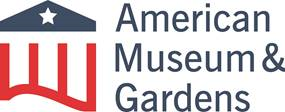 Museum Room Guide and Escort2021 Volunteer Role ProfileWhat is a Room Guide?As a Room Guide you will play a crucial role in ensuring the ultimate museum experience for our visitors of all ages. Your knowledge, commitment, and passion will bring to life the displays in our Period Rooms and help give our visitors a truly immersive time. You will welcome visitors to your room, chat to them about the displays, the history of the time, and answer their questions. As part of your role, you will also be a guardian for our collections, helping protect and preserve them for future generations.As our response to the COVID pandemic and the protective social distancing measures in place, visitors are currently escorted around the Museum in small groups, escorted by a trained Room Guide. As soon as circumstances allow, we will return to the welcome face of a Guide in each of our Period Rooms.What’s in it for you?You will join a friendly, like-minded team of enthusiastic volunteers.You will create new friendships.You will enhance your knowledge of American history and the decorative arts.You will meet visitors of all ages, nationalities, and from all walks of life.You will be part of one of Bath’s most engaging museums.You will benefit from a range of social activities.You will enjoy yourself!What’s involved?Attending a briefing meeting before the start of your guiding session.Welcoming visitors to your assigned Period Room.Engaging visitors in conversation and answering their questions.Doing all you can to ensure visitors have the best possible time.Being aware and respectful of the special needs of visitors living with accessibility, mobility, or learning issues.Keeping eyes on the artefacts in our collection to ensure their safety and protection.Attending training and knowledge sharing sessions.Following the Museum’s Health and Safety Policy and adhering to the Museum’s Volunteer Guidelines.This role will suit people who……love interacting with people and helping them enjoy all that the Museum’s main collection has to offer.…are friendly, outgoing, and confident in speaking to visitors of all ages. …love history and the decorative arts.Extra Information                     